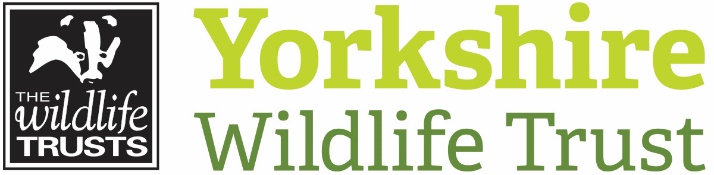 Volunteer Role TitleRole NumberRole NumberInspiring People Volunteer391391Reserve, Project, Team or AreaReserve, Project, Team or AreaReserve, Project, Team or AreaLiving Seas Centre, FlamboroughLiving Seas Centre, FlamboroughLiving Seas Centre, FlamboroughVolunteer Manager Volunteer Manager Volunteer Manager Anthony Hurd, Living Seas Centre Manager Anthony Hurd, Living Seas Centre Manager Anthony Hurd, Living Seas Centre Manager Why do we need you?Why do we need you?Why do we need you?Our marine wildlife is amazing and we want to tell everyone! Yorkshire Wildlife Trust is creating a county rich in wildlife and we need passionate, inspiring volunteers to share the wonders of nature with people across Yorkshire. From the Living Seas Centre the Trust runs regular events from education sessions with local schools to Living Seas Safari boat trips and Seashore Safaris for the public.  We are looking for people who can inspire others and help us to delivery these events throughout the year. Our marine wildlife is amazing and we want to tell everyone! Yorkshire Wildlife Trust is creating a county rich in wildlife and we need passionate, inspiring volunteers to share the wonders of nature with people across Yorkshire. From the Living Seas Centre the Trust runs regular events from education sessions with local schools to Living Seas Safari boat trips and Seashore Safaris for the public.  We are looking for people who can inspire others and help us to delivery these events throughout the year. Our marine wildlife is amazing and we want to tell everyone! Yorkshire Wildlife Trust is creating a county rich in wildlife and we need passionate, inspiring volunteers to share the wonders of nature with people across Yorkshire. From the Living Seas Centre the Trust runs regular events from education sessions with local schools to Living Seas Safari boat trips and Seashore Safaris for the public.  We are looking for people who can inspire others and help us to delivery these events throughout the year. What will you be doing? What will you be doing? What will you be doing? At the Living Seas Centre we run a range of events across the year to inspire people about nature, from school group visits to bookable events for the public. In this role you will help to deliver these activities, representing Yorkshire Wildlife Trust, and sharing your passion for nature with others providing a high quality visitor experience.Tasks will include:Assisting the Inspiring People Leader in the smooth running of events and sessionsAssist in preparing of equipment, resources and materialsAssist in room set upBack mark groups so no one gets lostCheck in people on events attendance listMeet and greet participantsEngage with visitors and communicate ‘onward messages’Assist in the packing away of materials and equipment correctlyFeedback event attendance to co-ordinators or Education OfficerRun activities such as Seashore Safaris, Seashore Scavenger Hunts and Beach CleansAt the Living Seas Centre we run a range of events across the year to inspire people about nature, from school group visits to bookable events for the public. In this role you will help to deliver these activities, representing Yorkshire Wildlife Trust, and sharing your passion for nature with others providing a high quality visitor experience.Tasks will include:Assisting the Inspiring People Leader in the smooth running of events and sessionsAssist in preparing of equipment, resources and materialsAssist in room set upBack mark groups so no one gets lostCheck in people on events attendance listMeet and greet participantsEngage with visitors and communicate ‘onward messages’Assist in the packing away of materials and equipment correctlyFeedback event attendance to co-ordinators or Education OfficerRun activities such as Seashore Safaris, Seashore Scavenger Hunts and Beach CleansAt the Living Seas Centre we run a range of events across the year to inspire people about nature, from school group visits to bookable events for the public. In this role you will help to deliver these activities, representing Yorkshire Wildlife Trust, and sharing your passion for nature with others providing a high quality visitor experience.Tasks will include:Assisting the Inspiring People Leader in the smooth running of events and sessionsAssist in preparing of equipment, resources and materialsAssist in room set upBack mark groups so no one gets lostCheck in people on events attendance listMeet and greet participantsEngage with visitors and communicate ‘onward messages’Assist in the packing away of materials and equipment correctlyFeedback event attendance to co-ordinators or Education OfficerRun activities such as Seashore Safaris, Seashore Scavenger Hunts and Beach CleansWhat’s in it for you? What’s in it for you? What’s in it for you? A chance to inspire others about the natural worldDevelopment of leadership skillsDevelopment of communication skillsDevelopment of engagement skillsAccess to the Volunteer training programmeBe part of a fun and inspiring teamA chance to learn more about the amazing Yorkshire coast and the wildlife that calls it home.Current knowledge of the marine environment is not essential, what we are looking for is an eagerness to learn and share this knowledge with others.A chance to inspire others about the natural worldDevelopment of leadership skillsDevelopment of communication skillsDevelopment of engagement skillsAccess to the Volunteer training programmeBe part of a fun and inspiring teamA chance to learn more about the amazing Yorkshire coast and the wildlife that calls it home.Current knowledge of the marine environment is not essential, what we are looking for is an eagerness to learn and share this knowledge with others.A chance to inspire others about the natural worldDevelopment of leadership skillsDevelopment of communication skillsDevelopment of engagement skillsAccess to the Volunteer training programmeBe part of a fun and inspiring teamA chance to learn more about the amazing Yorkshire coast and the wildlife that calls it home.Current knowledge of the marine environment is not essential, what we are looking for is an eagerness to learn and share this knowledge with others.Where is the role based? Where is the role based? Where is the role based? Living Seas Centre, Flamborough Living Seas Centre, Flamborough Living Seas Centre, Flamborough Commitment Commitment Commitment Once a fortnight – once a month 
Volunteers will be emailed a diary with future event dates each month and then they can choose which dates to volunteer. Once a fortnight – once a month 
Volunteers will be emailed a diary with future event dates each month and then they can choose which dates to volunteer. Once a fortnight – once a month 
Volunteers will be emailed a diary with future event dates each month and then they can choose which dates to volunteer. Duration Duration Duration Ongoing – Most of our events happen between April and September. This is when you will be busiest. Ongoing – Most of our events happen between April and September. This is when you will be busiest. Ongoing – Most of our events happen between April and September. This is when you will be busiest. 